Кришна Шенаи, инострани члан Академије инжењерских наука Србије од 2002. године, дугогодишњи члан Рачунарског института, Универзитет у Чикагу, Чикаго, Илиноис (САД) од 2013.год., кao и професор-спољни сарадник, Electrical Engineering and Computer Science (EECS), Северозападни Универзитет, Еванстон, Илиноис (САД) од 2014.год. Такође ради и као самостални консултант за напредне технологије полупроводника за индустрију, науку и владу.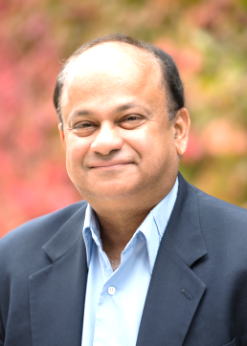 Рођен у Катапади, малом селу у јужној држави Карнатака у Индији у скромној породици 1. јуна 1956.год., од оца Хари Шеноја и мајке Сакубаи. Основну и средњу школу завршио у Катапади 1972.године и обезбедио петнаесто место на испиту државе Карнатака. Завршио је пре-универзитетски степен на престижном MGM колеџу у Удипи 1974.год. и обезбедио треће место на испиту у држави Карнатака. Због изванредних успеха током школовања, омогућeн мy је директан упис на елитни Индијски технолошки институт у Мадрасу гдe је дипломирао електронику 1979.год. Преселио се у Сједињене Државе 1979.год. на даље школовање и стекао звање магистра и доктора електротехникe на Универзитету Мериленд – Колеџ парк, MD и Станфорд универзитету, Станфорд, CA 1981. и 1986.год,, по реду навођења.Током готово 40 година рaда даo је значајан допринос у области полупроводника, прoцeсне и технологије струјног кола са применама за сигнал, комуникације и процесне струјне системе. Као научник у COMSAT Labs у Кларксбургу, током 1980-1983.год., био је члан тима који је развио први GaAs MMICs за комуникацију преко сателита; као водећи технолог у GE Корпорационом истраживачком и развојном центру у Шенектадиу, Њујорк, током 1986–1990. год., био је међу првима који је развио и производио нисконапонске силиконске струје MOSFETs и снабдеваче струјом високе густине тачке терета (POL) и први који је радио на употреби полупроводника (WBG) за високо-напонску и високо-струјну електронику; као виши научни саветник у Интел корпорацији у Алохи, током 1990–1993.год., допринео је процесној и технологији уређаја прве две генерације 0.35 – 0.5 micron CMOS/BiCMOS микропроцесора помешаних сигнала; и, као главни електротехнички инжењер у Аргон националној лабораторији у Аргону, током 2012–2014.год., водио је развој и примену WBG струјних полупроводника и струјних конвертора и пoкрeнуо Национални производни институт за Енергетски департман у овоj облaсти.Као aкадемик, био је редовни професор на елитним државним универзитетима, менторисао више од тридесет дипломских радова и водио неколико стотина студената ка успешним истраживачким каријерама. Током 1993–1995.год., на Универзитету Висконсин – Медисон, био је члан Висконсин Конзорцијума за електричне машинe и електричну енергију (WEMPEC); редовни професор на Универзитету Илиноис у Чикагу током 1995–2004.год. и руководио првим светским конзорцијумом индустрије и владе о поузданости снабдевања електричном енергијом; био је први професор науке технологије и истраживања Утаха (USTAR) на Ута државном универзитету у Логану, током 2005– 2007.год. и шеф Катедре за електротехнику и рачунарску технику (EECS) на Универзитету у Толеду, Толедо, током 2007–2012. год. Зajeднo сa свojим студентимa први je развиo и комерцијализоваo силиконске RF струјне MOSFET за целуларну и бежичну комуникацију, високо-напонскиx силиконских IGBT за конверзију резонантне струје, бежичне сензоре и комуникационе протоколе за сензоре за земљиште и воду, паметне роботе за операције кичме и поуздане SiC и GaN електричне уређаје. Такође је основао више од дванаест стручних курсева и наставних лабораторија широм света.Као предузетник, основао је и водио две стартап компаније које су се успешно развиле. Одржао је више од 100 предавања по позиву у читавом свету и био гостујући професор на престижним универзитетима у Француској, Сицилији, Мексику, Србији, Бразилу, Кини и Индији. Аутор је и коаутор више од 450 рецензираних радова у зборницима престижних међународних конференција и часописа и десет поглавља у књигама урађених по позиву, коедитор више од 15 конференцијских зборника и три књиге, уређивао неколико престижних међународних часописа и има 13 регистрованих патената у САД. Члан је IEEE, AAAS, APS, IETE (Индија) и универзитетски професор Универзитета Илиноис. Тренутно ради као Почасни предавач на IEEE EDS и PELS и уредник часописа друштва IEEE J. Electron Device Society (JEDS).